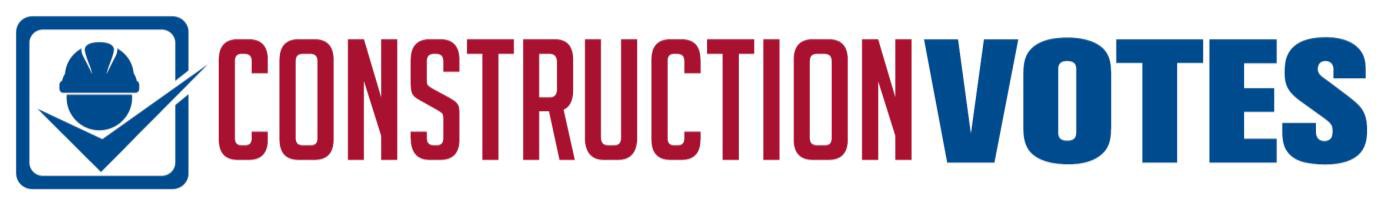 Get Out the Vote MessagesINSTRUCTIONSFollow the instructions below to update and customize the messages provided in this document.Update the highlighted fields with your organization’s corresponding names/contact information. A list of state voter registration, early voting and absentee ballot deadlines follows the social media messages.Register employees to vote!Encourage them to vote early or on Election Day!SUGGESTED VOTER REGISTRATION EMAIL TO COLLEAGUESFROM: Employer TO: EmployeeSUBJECT: Register To Vote!Register today. Make your vote count in November!Are you and your family members registered to vote in the [STATE] General Election on November 4th?In [STATE], you must be registered to vote by in the election.in order to participateDon't be silent, be a part of our democracy and make your voice heard this fall.  Associated General Contractors (AGC) encourages you to visit ConstructionVotes.com for general information that will help you to prepare for the upcoming election. This website is designed to help our employees, regardless of political affiliation, learn about political issues and to vote in the general election.  This website does not endorse specific political candidates, parties or causes.For information on voter registration, deadlines, instructions, and forms, go to ConstructionVotes.com. Registering is easy and takes only a few moments. Together, [COMPANY NAME] employees vote and make a difference this election year.Sincerely, [CONTACT]P.S. Encourage others to register to vote on social media and use #ConstructionVotes.SUGGESTED EARLY VOTING EMAIL TO COLLEAGUESFROM: Employer TO: EmployeeSUBJECT: Vote Early In-PersonDATE: Same Day as Early Voting In-Person BeginsThink Election Day is the only day you can vote?  It's not!Early voting in-person is an option if you're not able to make it to the polls on Election Day.Early voting in [STATE] begins on [EARLY VOTING IN-PERSON BEGINS DATE] and will end on [EARLY VOTING IN-PERSON ENDS DATE].Visit ConstructionVotes.com to get more information about early voting in [STATE].Sincerely, [CONTACT]P.S. Encourage others to vote early on social media and use #ConstructionVotes.SUGGESTED ABSENTEE BALLOT EMAIL TO COLLEAGUESFROM: Employer TO: EmployeeSUBJECT: Vote by Absentee Ballot this Fall DATE: Two Weeks Before Application DeadlineWhat are your plans for Election Day?  If they don't include going to the poll to vote in this year's General Election, now is the time to submit your application for an absentee ballot. Early voting absentee     ballot is an easy and flexible way to vote and allows you to participate in the election when it is most convenient for you.In [STATE], requests for absentee ballots must be received by your county board of elections no later than [ABSENTEE APPLICATION DEADLINE]. Once you've received your absentee ballot, be sure to follow the directions and return it by [ABSENTEE BALLOT RETURN DEADLINE].To find out if you are eligible to vote early using an absentee ballot, and to obtain the necessary instructions and forms, please visit ConstructionVotes.com.Sincerely, [CONTACT]Encourage others to vote by absentee ballot on social media and use #ConstructionVotes.SOCIAL MEDIATweetsThis election season: Be Powerful, Be Prepared, and Be Involved. Register to Vote! Visit www.ConstructionVotes.com. #ConstructionVotesJoin @AGCofA’s voter registration effort. Register to vote at www.ConstructionVotes.com.#ConstructionVotesEarly voting has begun in [state]. Visit www.ConstructionVotes.com to get more information.#ConstructionVotesCan’t make it to the polls on Election Day? Request an absentee ballot. Learn more at www.ConstructionVotes.com. #ConstructionVotesFacebook PostsThis election season: Be Powerful, Be Prepared and Be Involved. Register to Vote!  For information on the upcoming elections, visit www.ConstructionVotes.com.#ConstructionVotesYou can’t vote if you’re not registered. Register to vote by visiting www.ConstructionVotes.com. #ConstructionVotesThe United States of America is a nation built by voters. Make your mark on the 2014 election!  Visit www.ConstructionVotes.com to find out how to REGISTER TO VOTE.  It’s quick and easy! #ConstructionVotesRegister now; make your vote count in November!  For information on voter registration, including deadlines and forms, visit www.ConstructionVotes.com. #ConstructionVotesAlready registered?  It’s time to learn about the issues and the candidates on the ballot. Visit www.ConstructionVotes.com to learn more. #ConstructionVotesOnce you’ve registered to vote, make your election plan. Mark your calendar for November 4th and go to your poll for your voice to be heard. #ConstructionVotesVOTER REGISTRATION DEADLINESEARLY VOTING DEADLINESVOTING BY ABSENTEE BALLOT DEADLINESAlready PassedAlaska, Arizona, Arkansas, Delaware, District of Columbia (By Mail), Florida, Georgia, Hawaii, Idaho, Illinois, Indiana, Kansas, Kentucky, Louisiana (Nov. 4 primary election), Maine, Maryland, Massachusetts, Michigan, Minnesota, Mississippi, Missouri, Montana (By Mail), Nevada (By Mail), Nevada (In-Person), New Jersey, New Mexico, New York, North Carolina, Ohio, Oklahoma, Oregon, Pennsylvania, Rhode Island, South Carolina, Tennessee, Texas, Utah (By Mail), Virginia, Washington (By Mail), West Virginia, Wisconsin (By Mail)10/17/2014Nebraska (By Mail)10/20/2014Alabama, California, Iowa (By Mail), South Dakota, Utah (In-Person), Wyoming10/21/2014Connecticut (By Mail)10/24/2014Nebraska (In-Person)10/25/2014New Hampshire (By Mail)10/27/2014Colorado, Washington (In-Person)10/28/2014Connecticut (In-Person)10/29/2014Vermont10/31/2014Wisconsin (In-Person)11/1/2014District of Columbia (In-Person)11/4/2014Iowa (In-Person), Montana (In-Person), New Hampshire (In-Person)In-ProgressEarly Voting In-Progress - Arizona, California, Idaho, Indiana, Iowa, Montana, Nebraska, New York (absentee in-person), Ohio, South Carolina, South Dakota, Vermont, Virginia (absentee in-person), Wyoming10/15/2014Early Voting Begins - Tennessee10/17/2014Early Voting Begins – Kentucky (absentee in-person), Washington10/18/2014Early Voting Begins - Nevada, New Mexico10/20/2014Early Voting Begins - Alaska, Arkansas, Colorado, District of Columbia, Illinois, Texas, Wisconsin10/21/2014Early Voting Begins - Hawaii, Louisiana, Utah10/22/2014Early Voting Begins - West Virginia10/23/2014Early Voting Begins - Maryland, North Carolina10/25/2014Early Voting Begins - Florida10/27/2014Early Voting Begins - Georgia10/28/2014Early Voting Begins - Kansas
 Early Voting Ends – California, Louisiana10/30/2014Early Voting Begins - OklahomaEarly Voting Ends - Maryland, Tennessee10/31/2014Early Voting Ends - Arizona, Georgia, Idaho, Nevada, Texas, Utah, Wisconsin11/1/2014Early Voting Ends - District of Columbia, Florida, Hawaii, Illinois, New Mexico, North Carolina, Oklahoma, Virginia (absentee in-person), West Virginia11/3/2014Early Voting Ends - Arkansas, Indiana, Iowa, Kansas, Kentucky (absentee in-person), New York (absentee in-person), Ohio, South Dakota11/4/2014Early Voting Ends - Alaska, Colorado, Montana, Nebraska, Vermont, Washington, Wyoming 10/14/2014Absentee Application Deadline - Rhode Island10/24/2014Absentee Application Deadline - Arizona10/25/2014Absentee Application Deadline - Alaska10/27/2014Absentee Application Deadline - Indiana10/28/2014Absentee Application Deadline - Arkansas (By Mail), California (By Mail), Colorado (By Mail), District of Columbia, Hawaii, Kentucky, Maryland, Nevada, New Jersey (By Mail), New York (By Mail), North Carolina, Pennsylvania, Tennessee, Texas (By Mail), Virginia (By Mail)10/29/2014Absentee Application Deadline - Florida, Idaho, Missouri, Nebraska, Oklahoma, West Virginia10/30/2014Absentee Application Deadline - Alabama, Illinois (By Mail), Maine, Utah, Wisconsin (By Mail)10/31/2014Absentee Application Deadline - Colorado (In-Person), Delaware, Iowa, Kansas, Louisiana, New Mexico, South Carolina (By Mail), Wisconsin (In-Person)Absentee Ballot Return Deadline - Idaho (In-Person), Pennsylvania11/1/2014Absentee Application Deadline - Michigan, Ohio, Virginia (In-Person)11/3/2014Absentee Application Deadline - Arkansas (In-Person), Illinois (In-Person), Massachusetts, Montana, New Jersey (In-Person), New York (In-Person), South Carolina (In-Person), Texas (In-Person), VermontAbsentee Ballot Return Deadline - Alabama, Arkansas (In-Person), Connecticut (In-Person), Delaware (In Person), Illinois, Iowa, Minnesota (In-Person), Mississippi, Missouri (In-Person), New Hampshire (In-Person), New York (By Mail), North Dakota, Ohio (By Mail), Texas (By Mail), Utah, West Virginia (In-Person)11/4/2014Absentee Application Deadline - California (In-Person), South DakotaAbsentee Ballot Return Deadline - Alaska, Arizona, Arkansas (By Mail), California, Colorado, Connecticut (By Mail), Delaware (By Mail), District of Columbia, Florida, Georgia, Hawaii, Idaho (By Mail), Indiana, Kansas, Kentucky, Maine, Maryland, Massachusetts, Michigan, Minnesota (By Mail), Missouri (By Mail) Montana, Nebraska, Nevada, New Hampshire (By Mail), New Jersey, New Mexico, New York (In-Person), North Carolina, Ohio (In-Person), Oklahoma, Oregon, Rhode Island, South Carolina, South Dakota, Tennessee, Texas (In-Person), Vermont, Virginia, Washington, West Virginia (By Mail), Wisconsin, Wyoming